Why do Christians go to church?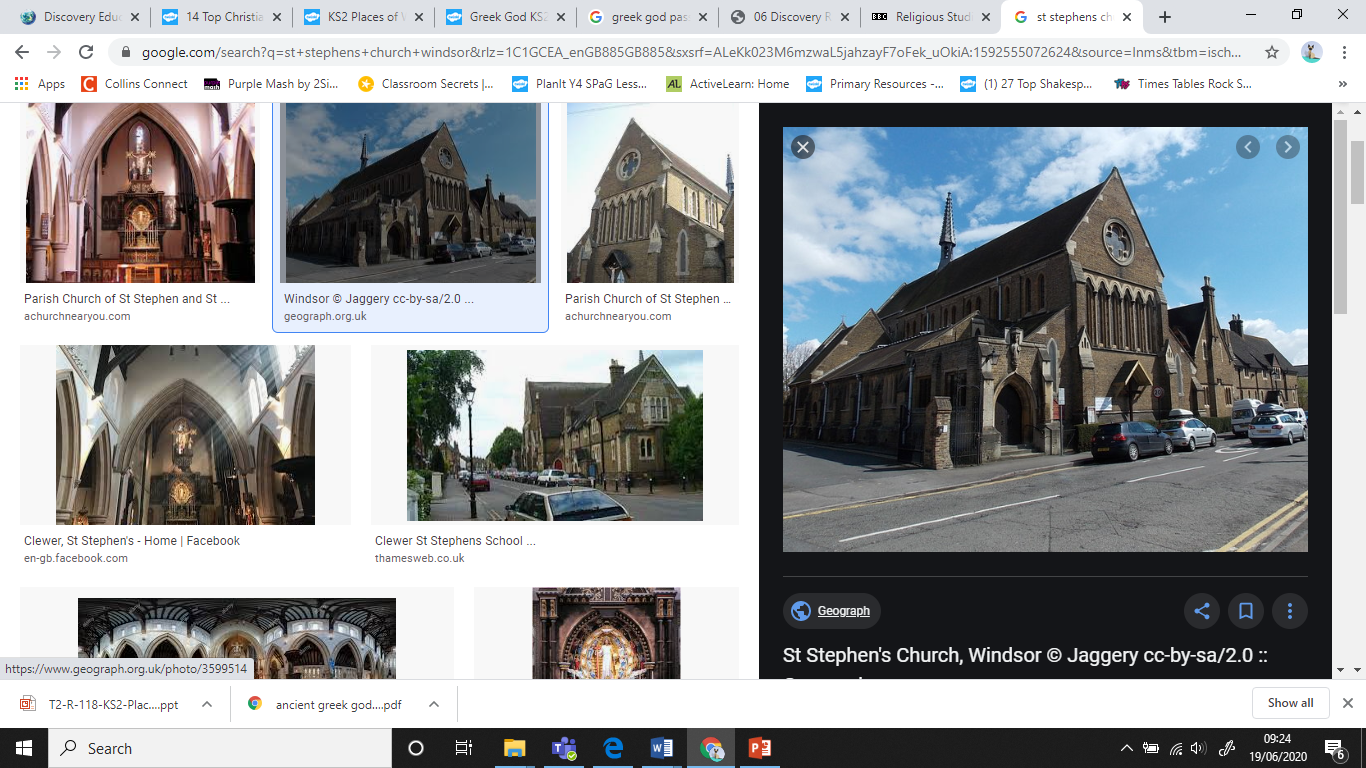 